Администрация Сковородинского района просит рассмотреть вопрос   об утверждении Перечня имущества, безвозмездно передаваемого из собственности муниципального образования Сковородинский район в собственность муниципального образования рабочий поселок (поселок городского типа) Ерофей Павлович.Приложение: проект решения на 2 л. в 1 экз.Глава района 								       А.В. ПрохоровА.С. Пушкарева41 1 38Российская ФедерацияАМУРСКАЯ ОБЛАСТЬСКОВОРОДИНСКИЙ РАЙОННЫЙ СОВЕТ НАРОДНЫХ ДЕПУТАТОВ(шестой созыв)Р  Е  Ш  Е  Н  И  Ег. СковородиноПринято Сковородинским районным Советом народных депутатов 26.04.2019 годаО безвозмездной передаче имущества из собственности муниципального образования Сковородинский районв собственность муниципального образования рабочий поселок (поселок городского типа) Ерофей ПавловичРуководствуясь ч.11. ст. 154 Федерального закона от 22.08.2004 № 122 «О внесении изменений в законодательные акты Российской Федерации и признании утратившими силу некоторых законодательных актов Российской Федерации в связи с принятием Федеральных законов "О внесении изменений и дополнений в Федеральный закон "Об общих принципах организации законодательных (представительных) и исполнительных органов государственной власти субъектов Российской Федерации" и "Об общих принципах организации местного самоуправления в Российской Федерации", Федеральным законом от 06.10.2003 № 131-ФЗ «Об общих принципах организации местного самоуправления в Российской Федерации»,  Уставом муниципального образования Сковородинский район, решением поселкового Совета народных депутатов рабочего поселка (поселка Ерофей Павлович от 25.04.2019 № 203, Сковородинский районный Совет народных депутатов,РЕШИЛ:1. Утвердить прилагаемый Перечень имущества, безвозмездно передаваемого из собственности муниципального образования Сковородинский район в собственность муниципального образования рабочий поселок (поселок городского типа) Ерофей Павлович.2. Осуществить безвозмездную передачу имущества, указанного в Перечне, в собственность муниципального образования рабочий поселок (поселок городского типа) Ерофей Павлович.3. Настоящее решение вступает в силу со дня его принятия.Председатель Совета народных депутатов                                       И.Н. КулаковскийГлава района                                                                                                А.В. Прохоров26.04.2019 года№ 214СОГЛАСОВАНОЗаместитель Главы районапо экономике А.П. Ситников ________________________________________Председатель КУМИ О.А. Смердова__________________________________Начальник административно- правовогоуправления В.С. Рябова_____________________________________________Начальник отдела по имущественнымотношениям КУМИ И.С. Нигматзянова ______________________________Исполнитель:Ведущий специалист отдела по имущественнымотношениям КУМИ А.С. Пушкарева__________________________________                                                                                                                      УТВЕРЖДЕН                                                              решением Сковородинского                                                               районного Совета народных                                                                      депутатов от 26.04.2019 года № 214Перечень муниципального имущества,безвозмездно передаваемого из собственности муниципального образования Сковородинский район в собственность муниципального образования рабочий поселок (поселок городского типа) Ерофей Павлович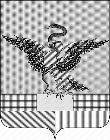 АдминистрацияСковородинского районаАмурской областиПобеды ул., д. 33, Сковородино, 676014Тел./факс (416-54)22-2-21E-mail: skv_uprav_del@mail.ru   http://www.skovorodino.ruОКПО 04022168, ОГРН 1022801229725,ИНН/КПП 2826001770/282601001______________      №______________На №________   от_________________Сковородинский районный Совет народных депутатовПредседателюИ.Н. КулаковскомуПолное наименование организацииАдрес места нахождения, ИНН организацииНаименование имуществаАдрес места нахождения имуществаИндивидуализирующие характеристики имуществаМуниципальное образование Сковородинский районАмурская область, г. Сковородино, ул. Победы, 33;ИНН 2826001682Автоцистерна для перевозки пищевых жидкостей Амурская область, Сковородинский район, г. СковородиноМарка, модель 2В3433, год изготовления 2019, идентификационный номер (VIN) XU4283433K0000027, номер двигателя 534430K0083949, КУЗОВ 330700л0249485, цвет машины белый, паспорт транспортного средства 52 РА 439117, дата выдачи 26.02.2019, балансовая стоимость 2129690,64 рублей, остаточная стоимость 2129690,64 рублей.